Dun Laoghaire-Rathdown County CouncilRegional Festival & Participative Events GrantApplication Form 2019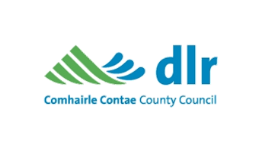 Section 1: The Applicant & Festival DetailsSection 2: Marketing and Digital CapabilityThe purpose of this section is to give details of your marketing strategy and where relevant, sales activation. If you have prepared a marketing plan please provide a copy of it in support of your funding application.  The purpose of this question is to give details of your plans to make tourists aware of the festival/event digitally and to build an active on-line community. Section 4: Tourism Impact The details provided in this section will be used to establish the scale of the festival/event in terms of the likely number of tourists attending and bednights arising. Section 5: Delivery TeamThe purpose of this section is to give Fáilte Ireland details of those who will be involved in setting up and delivering the festival/event.  Section 6: Financial Details & Funding Requested  The purpose of this section is to establish the actual cost involved in delivering the festival/event in 2018 and the projected cost of delivering it in 2019 In providing details: Enter only actual or invoiced expenditure.  Where the applicant is in a position to recover VAT, costs should be expressed net of recoverable VAT.See the guidelines for details as to which costs are eligible for grant funding.If available, the detailed working and assumptions supporting the figures stated below should accompany this form.Section 7:  Declarations, Disclosures & Signatures Applicant DetailsApplicant DetailsName of Applicant/Organisation:Address of Applicant/Organisation:EircodeApplicant’s legal status:(e.g. limited company, charity, local authority)Contact Person’s Details Contact Person’s Details Name: Title:Email address:Telephone number:Festival/Event Details Festival/Event Details Name of festival/event:Dates of festival/event:Location of festival/event  Is the festival new or existing?Frequency of festival/event:Festival/event operating since (year):Name of company / organisation in ownership:Festival/event office address:Please Provide details of proposed event/festival, outlining all elements of the proposed event/festival programme.  Attach extra sheets if required.How will you promote the festival/event to tourists? In addressing this question, please detail (a) the target markets and (b) why these activities were chosen.  (Maximum of 200 words)How does the festival/event’s on-line presence, particularly its website, generate interest among tourists? Where possible provide links to relevant digital content.  (Maximum of 200 words)How does the festival/event utilise social media channels to generate interest among tourists. Relevant social media channels may include Facebook, Twitter, YouTube, Instagram, Snapchat, Pinterest and other platforms.  (Maximum of 200 words)Performance MetricsPerformance MetricsPerformance MetricsPerformance MetricsPerformance MetricsPerformance MetricsAudience/Participant StatisticsAudience/Participant StatisticsAudience/Participant StatisticsResults for 2018 or Most Recent YearProjections 2019How was data collected^AAttendance:TicketedAAttendance:Non TicketedAAttendance:Total AttendanceBTaking the total attendance figure above, please provide the following breakdown% Local*BTaking the total attendance figure above, please provide the following breakdown% Domestic*BTaking the total attendance figure above, please provide the following breakdown% Overseas*BTaking the total attendance figure above, please provide the following breakdownMust add to 100%100%CHow many events, on average, did/will each individual attend?How many events, on average, did/will each individual attend?DOf those who overnight in the area, what is the average number of nights spent locally?Of those who overnight in the area, what is the average number of nights spent locally?Notes:*Local- Those living within a 65km/40 mile radius within the county.*Domestic- Those living beyond a 65km/ 40 mile radius outside the county.*Overseas – Those living outside the Republic of Ireland.^ Please explain how the figures were estimated including what research, if any has been carried out in the compilation of the above figures.Notes:*Local- Those living within a 65km/40 mile radius within the county.*Domestic- Those living beyond a 65km/ 40 mile radius outside the county.*Overseas – Those living outside the Republic of Ireland.^ Please explain how the figures were estimated including what research, if any has been carried out in the compilation of the above figures.Notes:*Local- Those living within a 65km/40 mile radius within the county.*Domestic- Those living beyond a 65km/ 40 mile radius outside the county.*Overseas – Those living outside the Republic of Ireland.^ Please explain how the figures were estimated including what research, if any has been carried out in the compilation of the above figures.Notes:*Local- Those living within a 65km/40 mile radius within the county.*Domestic- Those living beyond a 65km/ 40 mile radius outside the county.*Overseas – Those living outside the Republic of Ireland.^ Please explain how the figures were estimated including what research, if any has been carried out in the compilation of the above figures.Notes:*Local- Those living within a 65km/40 mile radius within the county.*Domestic- Those living beyond a 65km/ 40 mile radius outside the county.*Overseas – Those living outside the Republic of Ireland.^ Please explain how the figures were estimated including what research, if any has been carried out in the compilation of the above figures.Notes:*Local- Those living within a 65km/40 mile radius within the county.*Domestic- Those living beyond a 65km/ 40 mile radius outside the county.*Overseas – Those living outside the Republic of Ireland.^ Please explain how the figures were estimated including what research, if any has been carried out in the compilation of the above figures.Team & Staffing Team & Staffing Number of Committee/Board Members:Number of Voluntary Members:Number of Full-Time Paid Staff:Number of Part-Time Paid Staff:How many volunteers will be engaged during the planning and operation of the festival/event:What was the total salary cost for your most recent event:Key Team Members Provide details of the background and experience of the key individuals/companies who deliver the festival/event.Key Team Members Provide details of the background and experience of the key individuals/companies who deliver the festival/event.Name Role & relevant experience EXPENDITUREActual Spend  2018Projected Spend 2019Marketing CostsDevelopment CostsProgramme & Event Production CostsOther (please specify)Overall Total Expenditure INCOME for proposed projectActual        2018Projected 2019Earned IncomeSponsorship (please specify the funder)Grants From: Fáilte IrelandArts CouncilDun Laoghaire-Rathdown County CouncilLeader /  Local Development CompaniesÚdarás na GaeltachtaIrish Film Board/Bord Scannán na hÉireannHeritage CouncilCulture IrelandDepartment of Arts, Heritage, Regional, Rural and Gaeltacht AffairsDepartment of Tourism, Transport and SportOther (please specify)FundraisingBorrowingOther (please specify)Total Income Tick as appropriateTick as appropriateUnderstanding the Guidelines I/we have read and understood the guidelines and criteria applicable to the Dun Laoghaire-Rathdown Regional Festivals and Participative Events Programme and agree to comply in full therewith. YesNoA Competitive Grant ProcessI/we understand that the Regional Festivals and Participative Events Programme is a competitive grant process and know that there is no guarantee of funding for festivals or events which achieve the minimum eligibility conditions.YesNoAccuracy of Information Provided I/we certify that all information provided in this application, and all information given in any documentation submitted in support of the application is truthful and accurate. YesNoLegal Obligations I/we have taken steps to ensure that all legal obligations associated with operating the festival/event, including appropriate insurances, have been defined and will be addressed before its commencement. YesNoEnvironmental ConsiderationsI/We have taken steps to ensure an environmental management policy and plan will be prepared for the festival/event which identifies and addresses all environmental issues and concerns.YesNoFreedom of InformationI/We understand the implications of Dun Laoghaire-Rathdown County Council’s responsibilities in reference to the Freedom of Information Act 2014, details of which are contained in the Guidelines for the Regional Festivals & Participative Events Programme 2017.YesNoI/we agree that none of the information supplied is sensitive, and any, or all, of the information supplied, may be released in response to a Freedom of Information request.YesNoSignedName: (in block capitals)On behalf of: (organisation's name)DateCompleted Applications should be returned to: Darren HanrattyCorporate, Communications and Governance DepartmentDún Laoghaire Rathdown County Council.darrenhanratty@dlrcoco.ie01 205 4796Closing date for receipt of Applications March 1st 2019Completed Applications should be returned to: Darren HanrattyCorporate, Communications and Governance DepartmentDún Laoghaire Rathdown County Council.darrenhanratty@dlrcoco.ie01 205 4796Closing date for receipt of Applications March 1st 2019